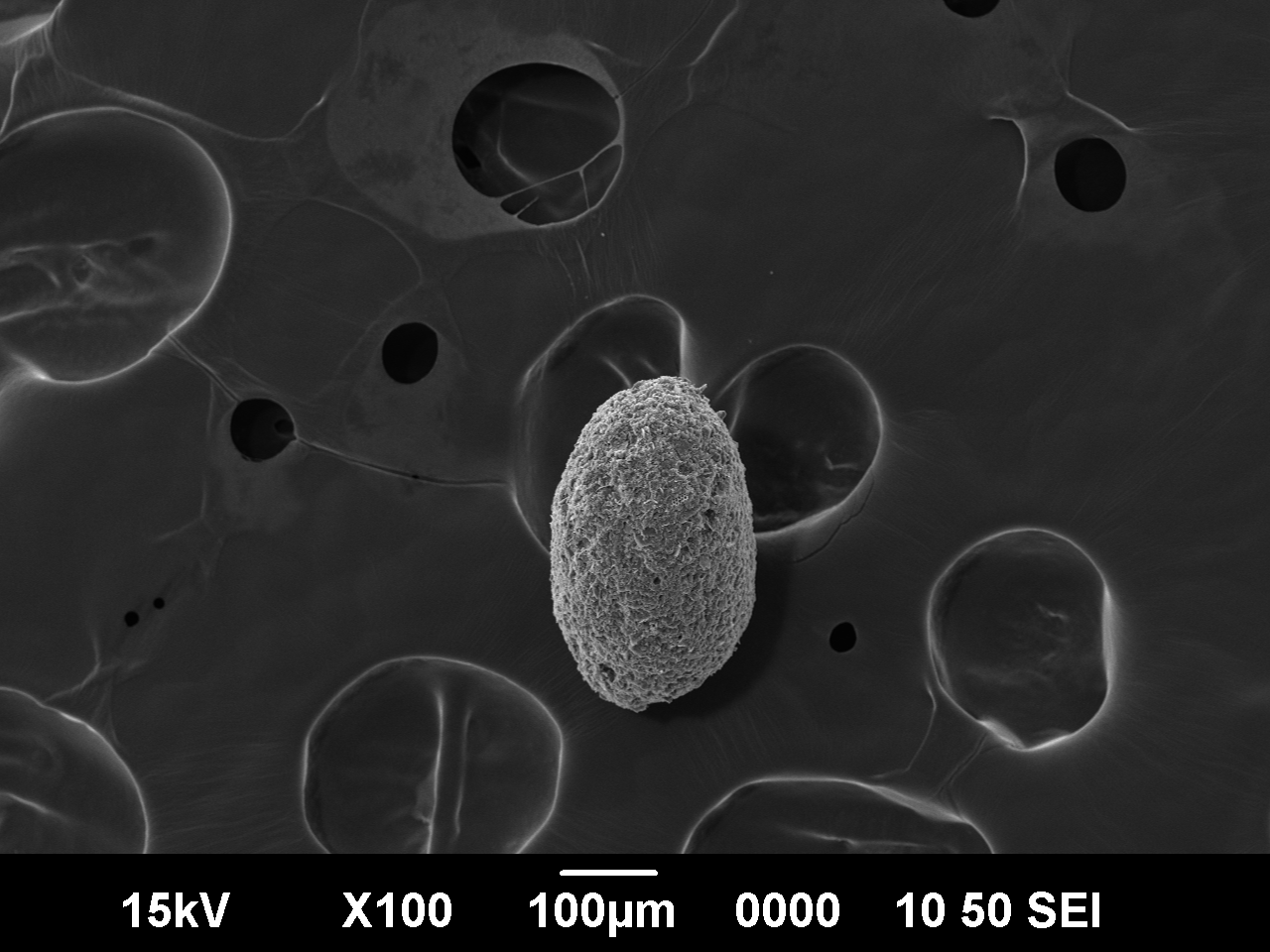 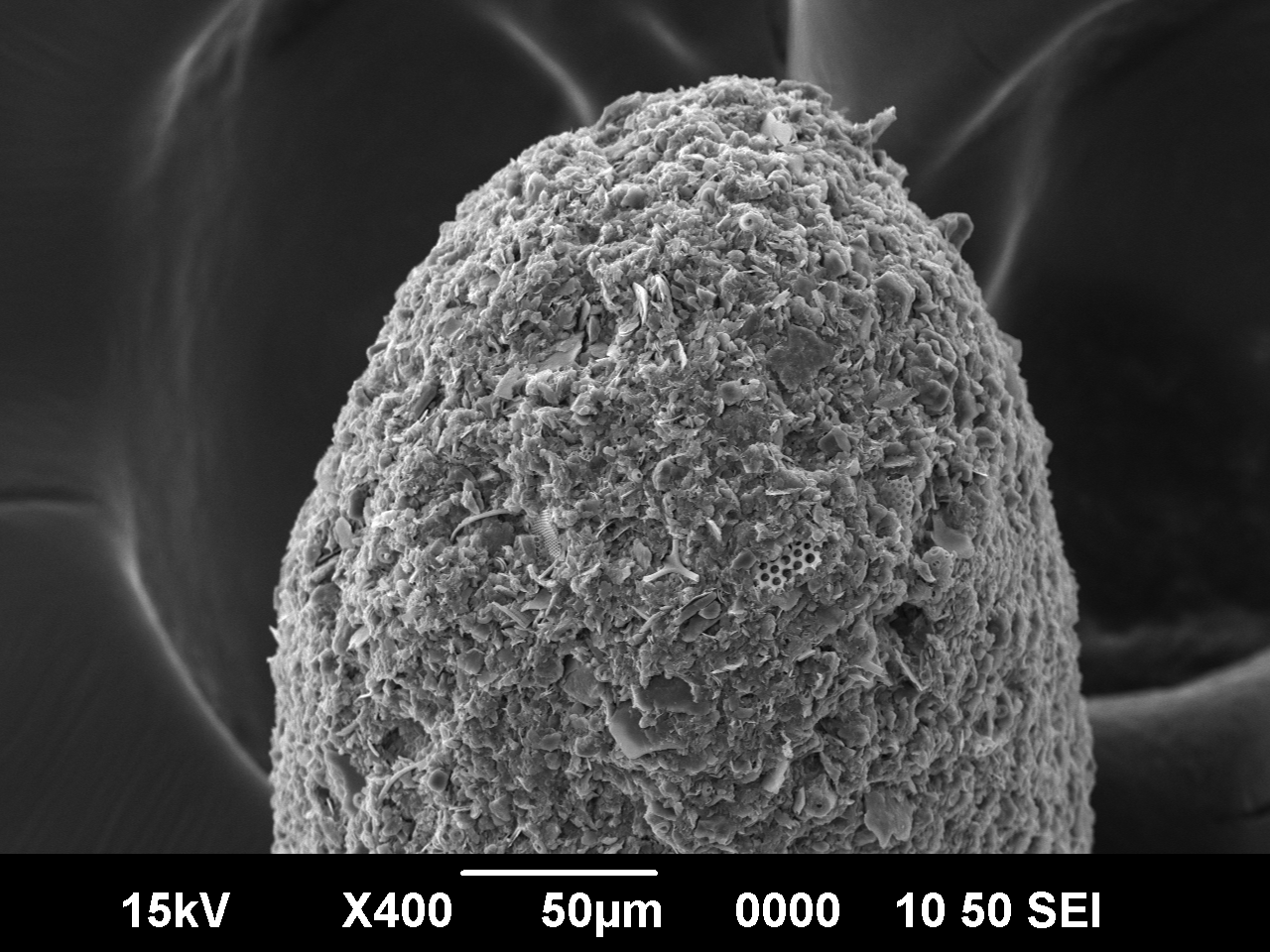 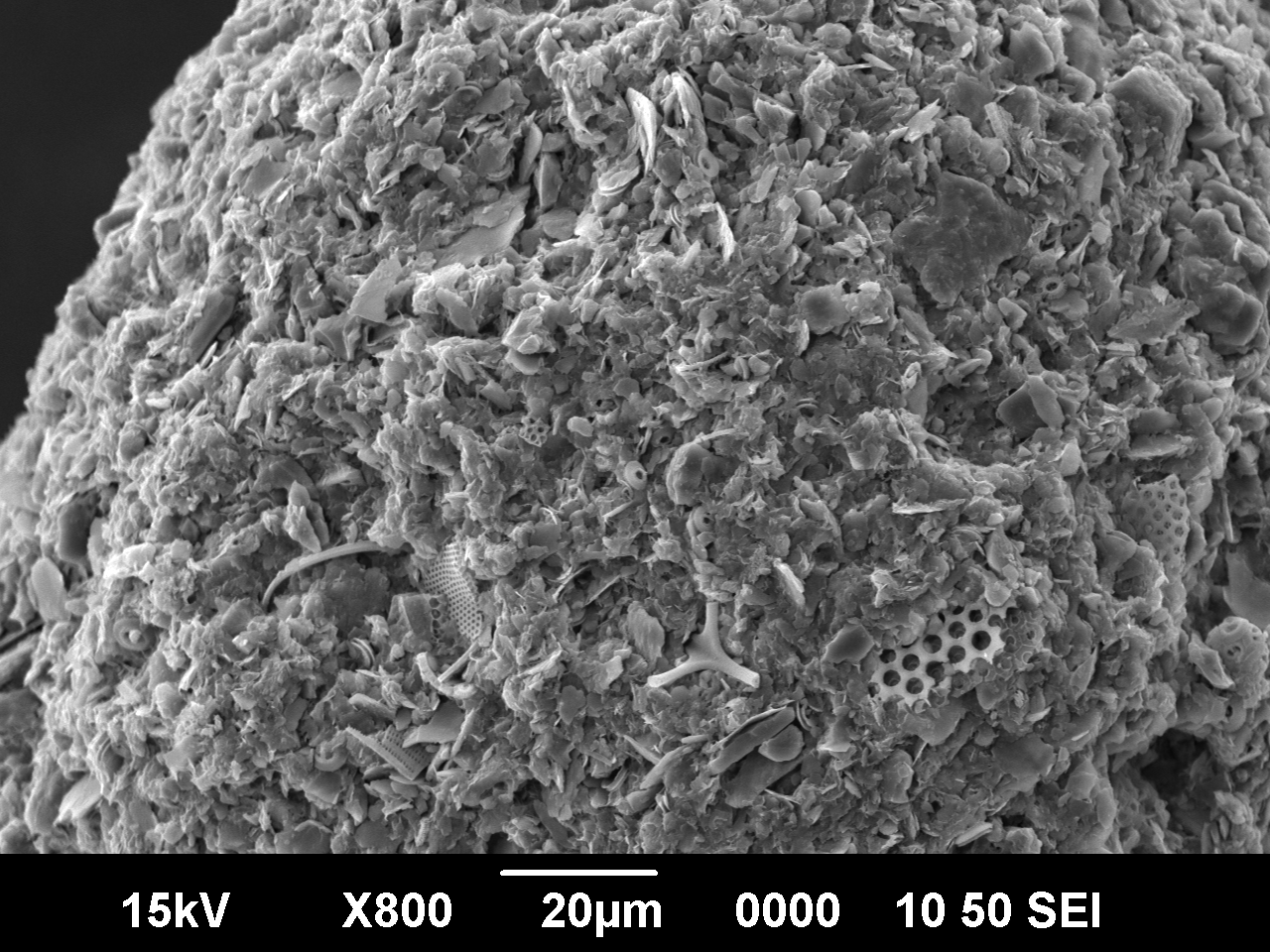 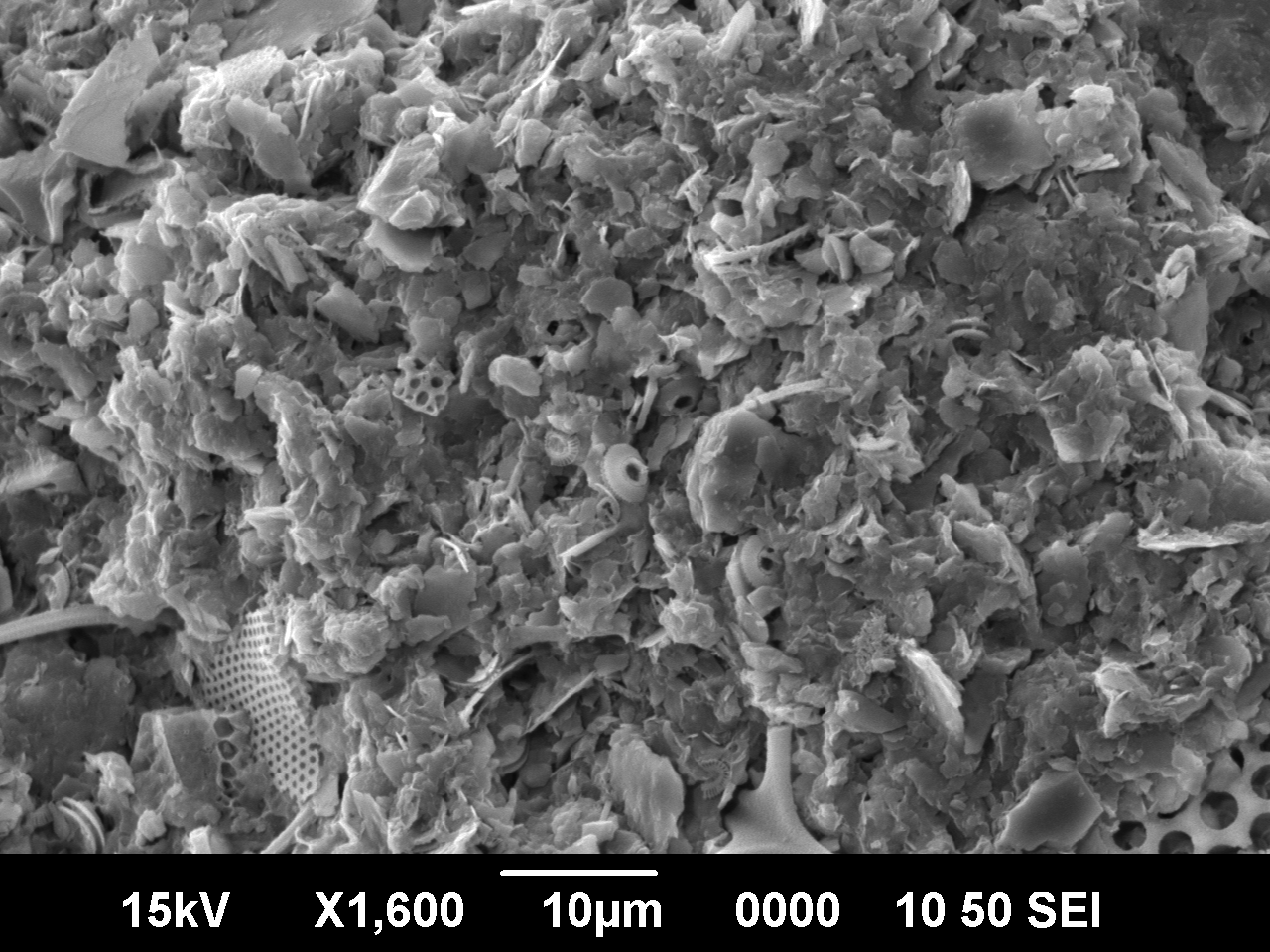 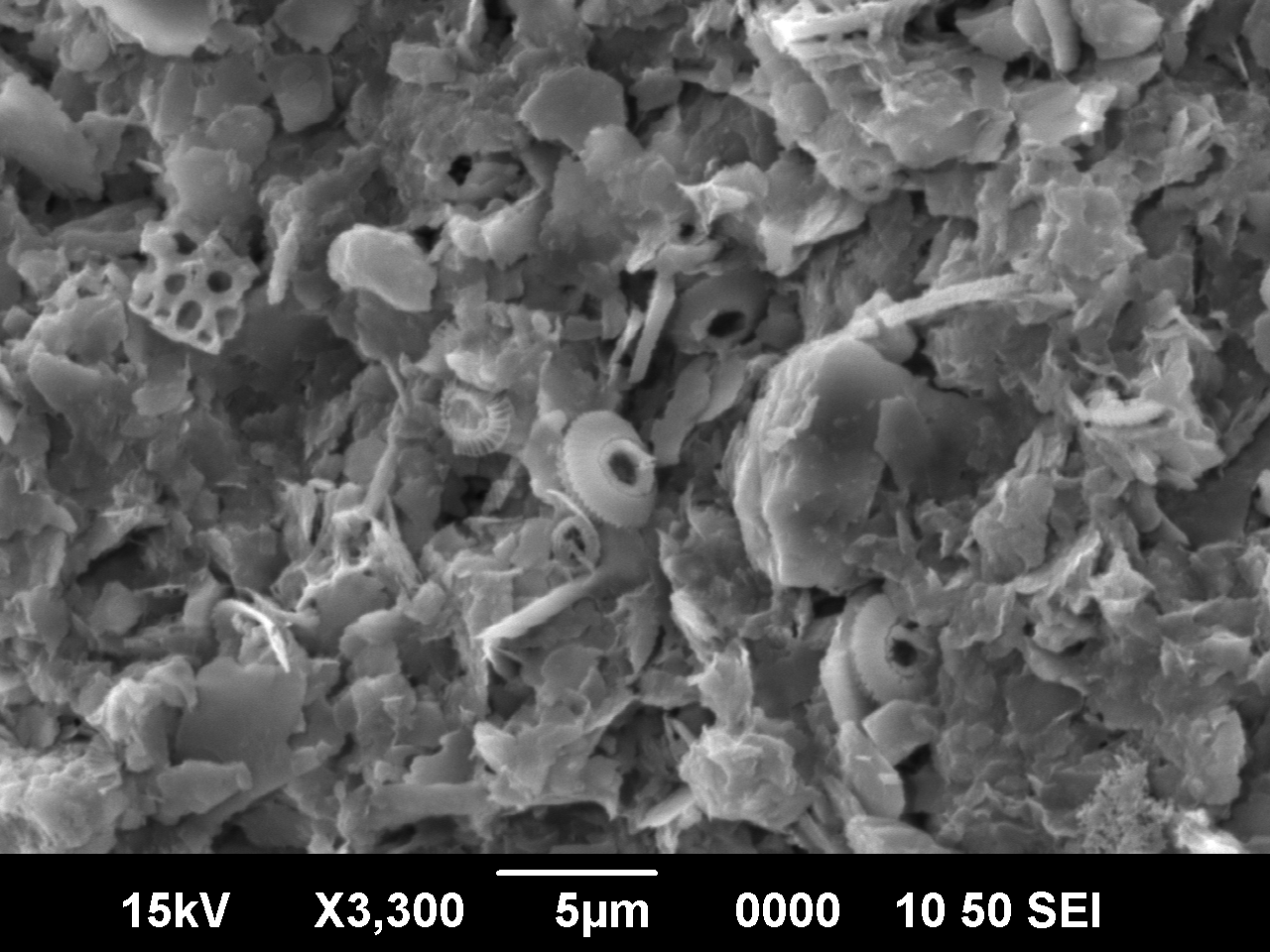 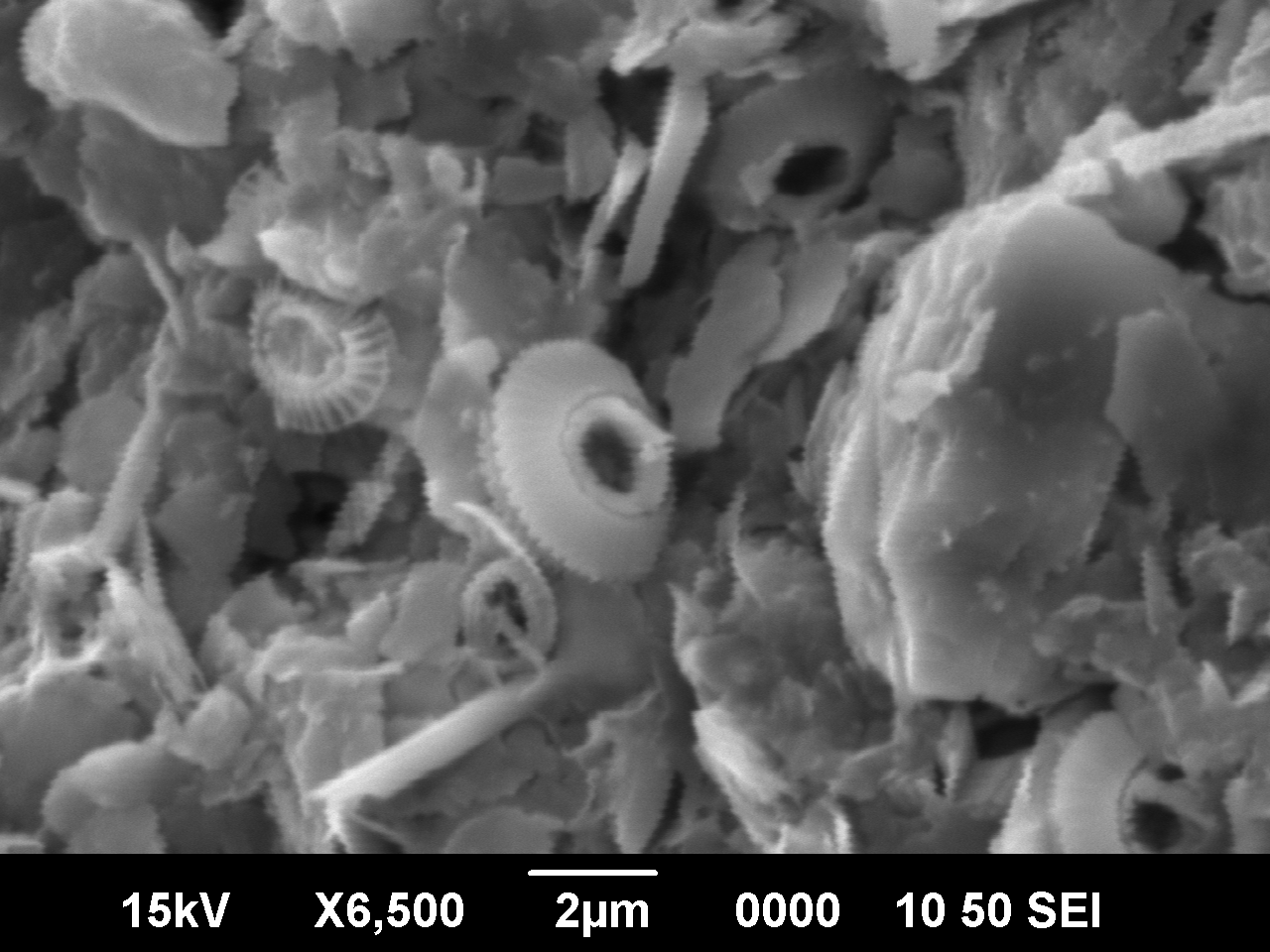 ABCDEF